Oprava zázemí klubovny pro multifunkční hřiště v Příkrém12.10.2022 	V letošním roce byla provedena oprava zázemí klubovny pro multifunkční hřiště v Příkrém. V rámci této akce byly vybourány venkovní dřevěné stěny objektu včetně oken, které hrozily již vypadnutím ze shnilé konstrukce a byly komplet nahrazeny zateplenou sendvičovou konstrukcí. Okna byla vyměněna za moderní plastová. Vnitřní podlaha byla zbroušena a byl proveden ošetřující nátěr. V prostoru byly vybudovány příčky, dělící objekt na klubovnu, sportovní plochu a sociální zařízení. Byla provedena nová elektroinstalace, vodoinstalace včetně odpadů a nové odpadní bezodtokové jímky. Byla provedena příprava na radiátory a krbová kamna, která budou instalována v další etapě projektu. 	Obec na tuto akci s konečnými náklady  1.671 295,- Kč získala z Dotačního fondu Libereckého kraje z Programu obnovy venkova dotaci ve výši 400tisíc Kč. 




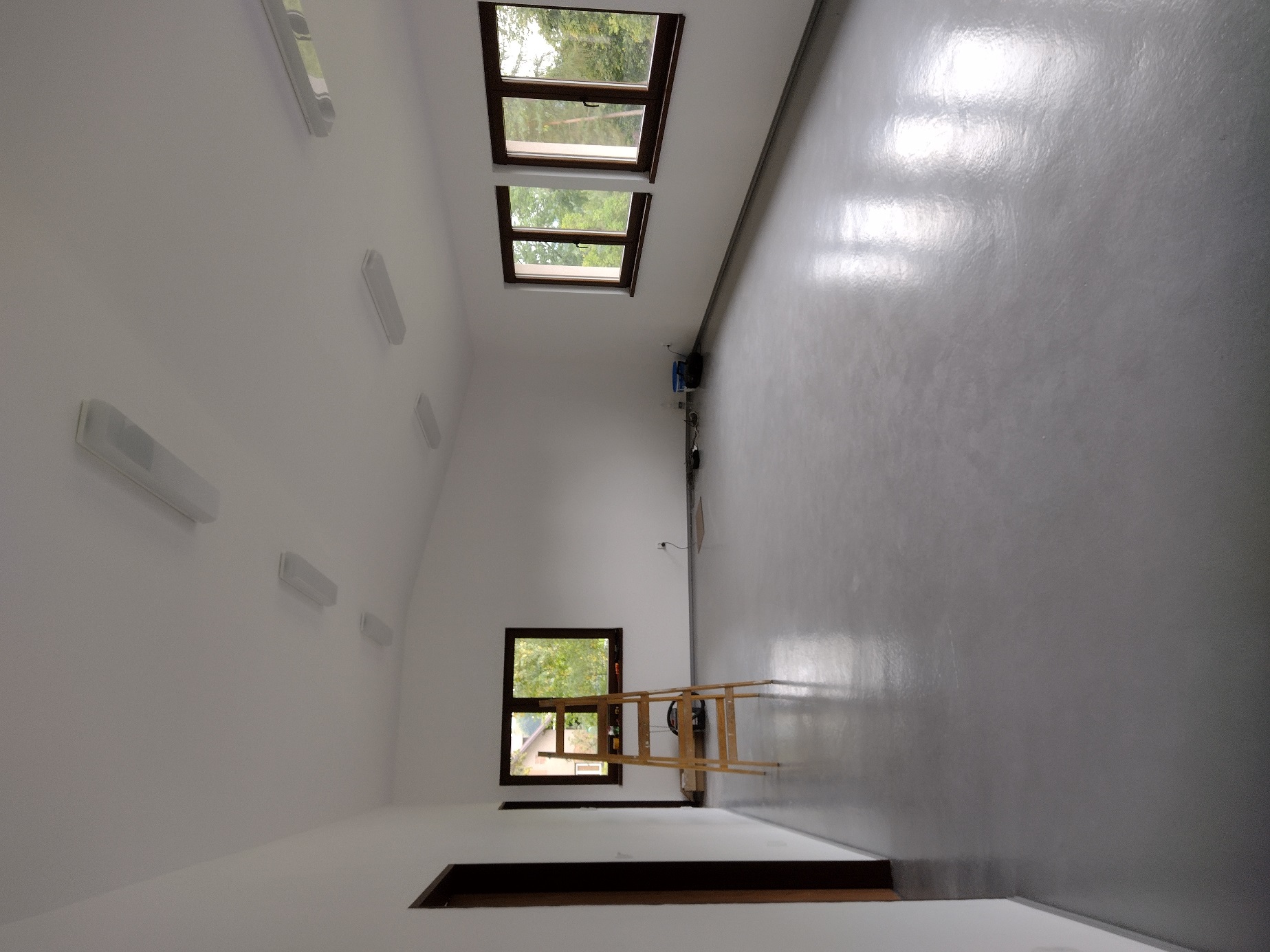 